В целях реализации Государственной программы «Рынок труда и содействие занятости» на 2021 - 2025 годы, утвержденной постановлением Совета Министров Республики Беларусь от 30 декабря 2020 г. № 777, в соответствии с распоряжением председателя Витебского областного исполнительного комитета от 28 мая 2021 г. №114р «О мероприятии «Неделя нулевого травматизма»» в период с 9 по 15 августа 2021 года в Витебском районе проводилось мероприятие «Неделя нулевого травматизма» (распоряжение председателя Витебского районного исполнительного комиета № 215р от 3 августа 2021 г.).Информация размещена на официальном сайте райисполкома, в телеграмм-канале «Цыпа» и в районной газете «Жыццё Прыдзвіння».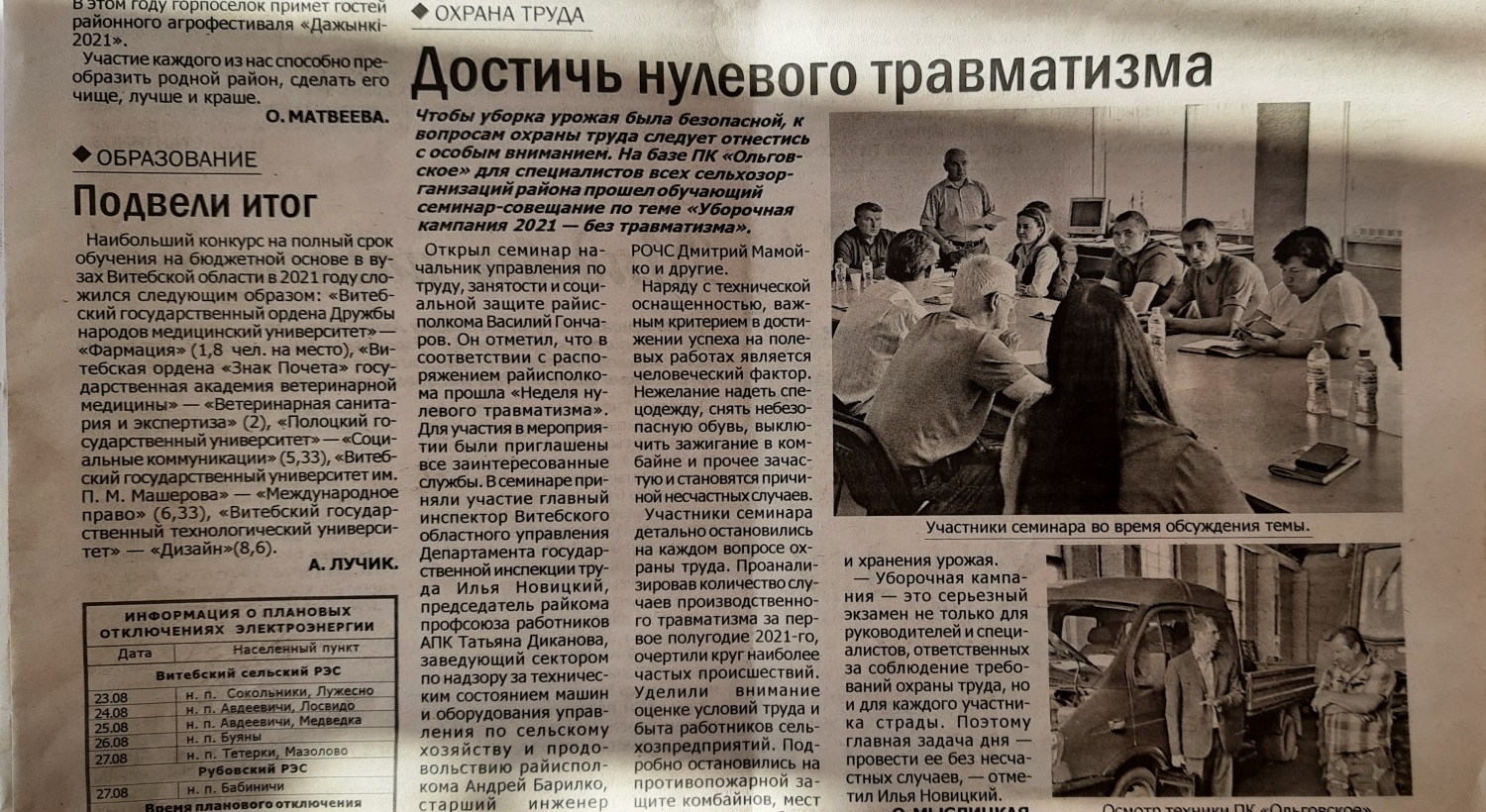 В период проведения мероприятия, в организациях района:- на стендах и в уголках по охране труда размещалась информация о проведении «Недели нулевого травматизма»;- проводились обследования состояния условий труда работающих;- организовывались совещания в трудовых коллективах, в рамках которых проводились профилактические беседы с работающими по соблюдению трудовой и производственной дисциплины, недопущению нахождения работающих на рабочих местах в состоянии опьянения, соблюдению требований охраны труда на рабочих местах;- по итогам проводились внеочередные Дни охраны труда.В период проведения мероприятия, в целях оказания практической и методической помощи в обеспечении соблюдения законодательства об охране труда, профилактике производственного травматизма, оперативном выявлении и устранении нарушений требований безопасности  в организациях, силами мобильной группы райисполкома проведены  обследования  в УП «Рудаково», СУП «Липовцы» с посещением поля, ГП ЖКХ «ЖРЭП Витебского района», ОАО «Витебский райагросервис» с посещением базы минеральных удобрений.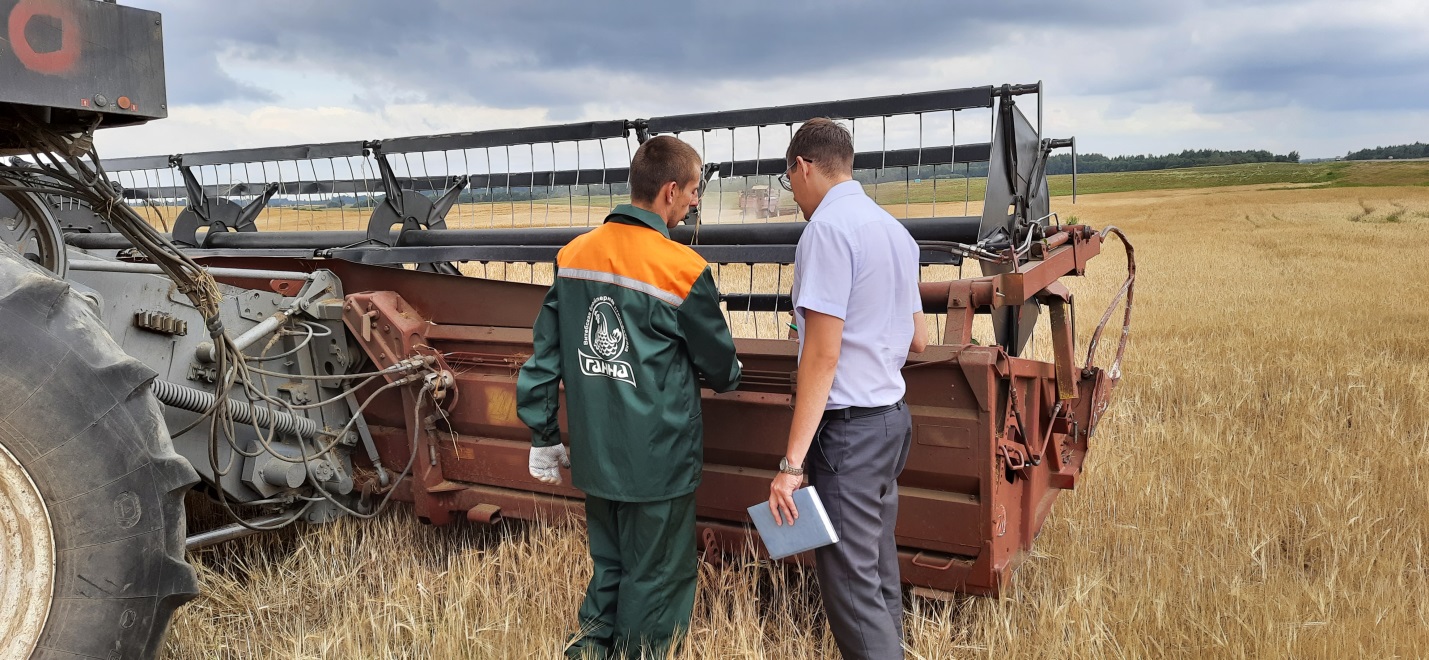 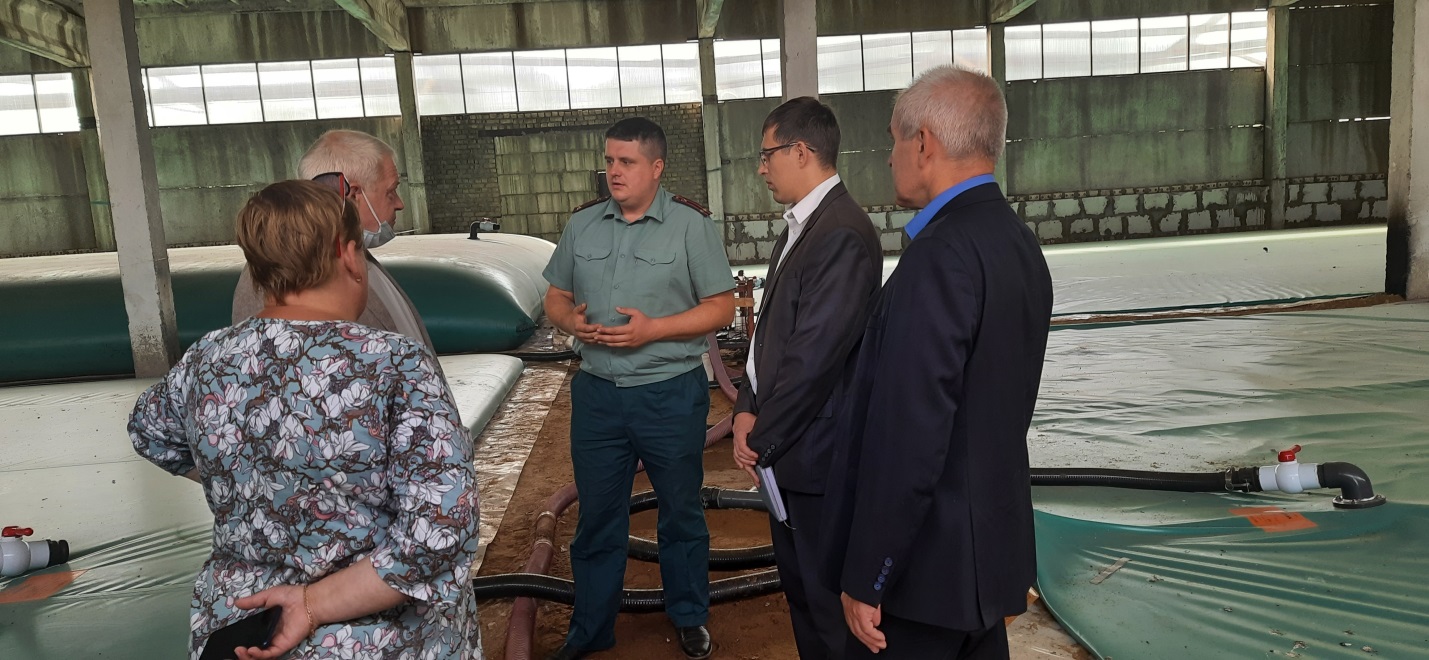 По результатам обследований в адрес организаций направлены рекомендации, в которых установлены сроки устранения выявленных нарушений.11 августа 2021 года в районе проведён семинар «Уборочная кампания 2021 – без травматизма!».  В семинаре приняли участие специалисты организаций района (инженера по охране труда, ответственные за выпуск транспорта на линию в организации) всего 21 специалист, а также представители: управления по сельскому хозяйству и продовольствию райисполкома;управления по труду, занятости и социальной защите райисполкома; Витебского областного управления Департамента государственной инспекции труда  Министерства труда и социальной защиты Республики Беларусь;Витебского районного отдела по чрезвычайным ситуациям;Витебской  районной организации Белорусского профсоюза работников агропромышленного комплекса.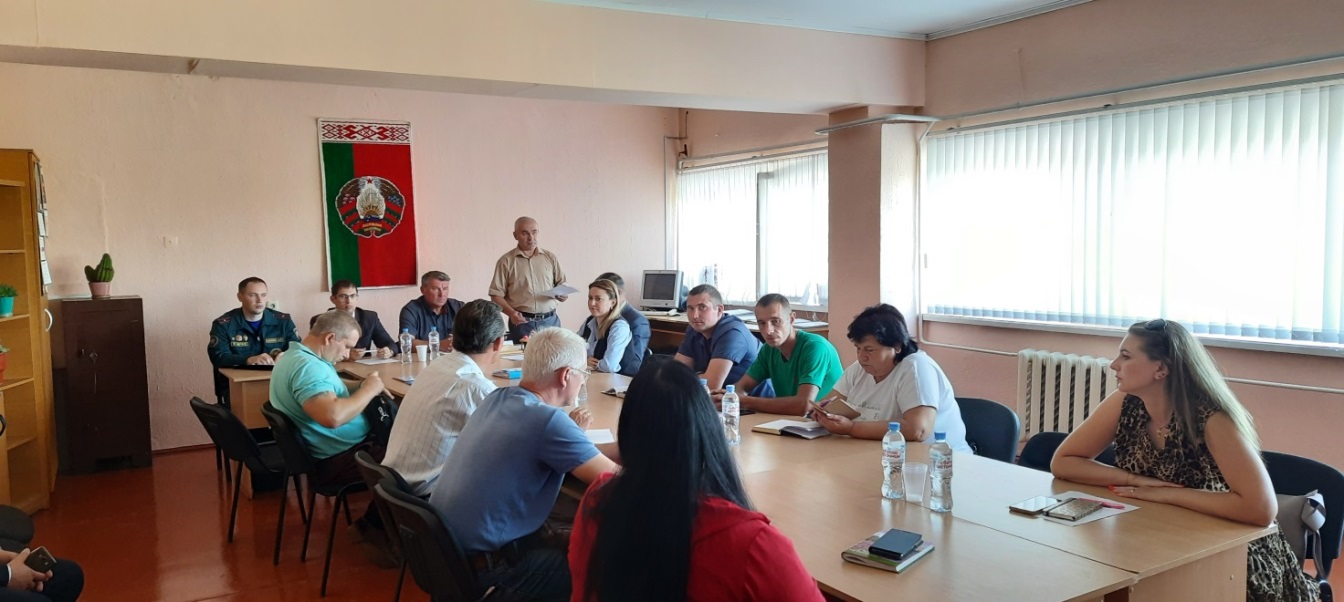 Главный специалистотдела занятости и социально-трудовых    отношений                                                                       И.В.Елизарова